УТВЕРЖДЕНУчредительным собранием (Протокол № 1 от «05» декабря 2012г.)УСТАВРегиональной общественной организации литераторов «Волго-Дон»Волгодонск2012г.1. Общие положенияРегиональная общественная организация литераторов . «Волго-Дон», в дальнейшем - Организация, является добровольным, основанным на членстве, самоуправляемым некоммерческим общественным объединением, созданным по инициативе граждан, объединившихся на основе общности их интересов для реализации общих целей, указанных в настоящем Уставе. Организация создана и действует в соответствии с Конституцией Российской Федерации, Гражданским кодексом Российской Федерации, Федеральным законом «Об общественных объединениях», Федеральным законом «О некоммерческих организациях» иным действующим законодательством Российской Федерации, а также настоящим Уставом.Организация является юридическим лицом в соответствии с действующим законодательством Российской Федерации с момента государственной регистрации, имеет обособленное имущество и отвечает по своим обязательствам этим имуществом, может от своего имени приобретать и осуществлять имущественные и личные неимущественные права, нести обязанности, быть истцом и ответчиком в суде, арбитражном и третейском судах. Организация имеет самостоятельный баланс, печать, бланки, эмблему, расчетный и иные счета в банках. Символика Организации подлежит государственной регистрации и учету в установленном законом порядке.Организация обладает имуществом на правах собственности, аренды и на других предусмотренных законом основаниях, осуществляет, согласно действующему законодательству, владение, пользование и распоряжение принадлежащим ей имуществом в соответствии с целями своей деятельности.Организация имеет право собственности на имущество приобретенное за счет собственных средств, переданное • ей гражданами, юридическими лицами или государством. Члены Организации не сохраняют прав на переданное ими Организации в собственность имущество и не отвечают по обязательствам Организации, Организация не отвечает по обязательствам своих членов.Регион деятельности Организации - Ростовская область, местонахождение ее постоянно действующего руководящего органа - 347360 Россия, Ростовская область, город Волгодонск, улица Морская 23Полное наименование Организации на русском языке: Региональная общественная организация литераторов «Волго-Дон».Сокращенное наименование Организации на русском языке: РОО ЛИТВД.2. Цели и предмет деятельности Организации2.1. Организация создается с целью объединения творческих людей, имеющих склонности к литературному труду, для повышения их мастерства путём обмена литературным опытом, защиты авторских интересов, для популяризации их творчества среди населения, создания интеллектуальной творческой среды. Организация также объединяет людей, занимающихся просветительской работой в области литературы, литературно-музыкального творчества и искусства. Цели реализуются в 2-х аспектах: внутреннем и внешнем.2.1.2. Внутренний аспект заключается:в организации собраний Президиума и заседаний Правления;в проведении обсуждений литературных произведений;передачи информации по достижениям русской и мировой литературы и по важным событиям литературной жизни региона;- в отборе лучших произведений авторов - членов Организации и способствовании и публикации2.1.3 Внешний аспект деятельности Организации заключается:в проведении публичных выступлений авторов - членов Организации;в организации культурно-массовых мероприятий, направленных на популяризацию творчества местных литераторов;- в организации встреч с представителями других общественных объединений;в выходе на различные издания с целью публикации произведений членов Организации;в работе с административными органами, спонсорами с целью финансирования проектов Организации.Основными задачами Организации являются:укрепление творческого содружества писателей Российской Федерации;социальная и иная поддержка членов Организации и их семей;помощь начинающим литератором;оказание всесторонней помощи ветеранам литературы;увековечивание памяти ушедших из жизни писателей, содействие организации охраны прав их наследования;- оказание содействия членам Организации в получении квалифицированной медицинской помощи, организации отдыха;осуществления контактов с другими писательскими организациями, обмен опытом, проведение совместных мероприятий и общественных акций на межрегиональном, общероссийском и международном уровне;активное участие в духовной жизни общества и Российской Федерации, в движениях, действующих во имя укрепления единства России, установление и развитие контактов с другими творческими союзами, общественными организациями, ассоциациями, обществами, программы которых не противоречат интересам Организации.Предметом деятельности Организации являются:ведение дел по литературному наследству;хранение и публикация архивных документов;представление интересов писателей: Организация по их поручению вправе выступать в договорно-правовые отношения, осуществляя охрану авторских прав, с издательствами, зрелищными и другими организациями, использующими интеллектуальную собственность писателей;участие в благотворительных акциях;развитее международных связей на уровне писательских организаций и личных контактов;участие в повышении квалификации и подготовке новых кадров переводчиков;- осуществление предпринимательской деятельности, создание хозяйственных товариществ, обществ с правами юридического лица, согласно действующему законодательству;Для осуществления своей деятельности Организация имеет право:свободно распространять информацию о своей деятельности;участвовать в выработке решений органов государственной власти и органов местного самоуправления, связанных с реализацией целей и задач Организации, в порядке и объеме, предусмотренными Федеральным законом "Об общественных объединениях" и другими законами;осуществлять издательскую деятельность;представлять и защищать свои права, законные интересы членов Организации в органах государственной власти, органах местного самоуправления и общественных организациях;- выступать с инициативами по различным вопросам общественной жизни, вносить предложения в органы государственной власти;3. Учредители и члены Организации, их права и обязанности3.1. Учредителями Организации являются достигшие 18 лет граждане Российской Федерации, созвавшие учредительное собрание, на котором были приняты решения о создании Организации, об утверждении ее устава, о формировании руководящих и контрольно-ревизионного органов Организации, с момента принятия указанных решений Организация считается созданной, а ее учредители автоматически становятся членами Организации, приобретая соответствующие права и обязанности.Членами Организации могут быть достигшие 18-летнего возраста граждане России, Являющимися профессиональными литераторами - прозаиками, поэтами, драматургами, критиками, литературоведами, переводчиками, народными сказителями, а также иностранные граждане и лица без гражданства, законно находящиеся на территории Российской Федерации, разделяющие цели Организации, признающие Устав, уплатившие вступительный взнос, регулярно уплачивающие членские взносы и принимающие личное участие в работе Организации;Определяющим принципом является создание литературных произведений, просветительская деятельность.Членство в Организации является добровольным.Граждане принимаются в члены Организации на основании личного заявления, общественные объединения (юридические лица) на основании решения их полномочного руководящего органа.Прием в члены Организации осуществляется решением Правления Организации, которое принимается простым большинством голосов членов Правления с последующим утверждением данного решения Общим собранием членов Организации.Член Организации имеет право:избирать и быть избранным во все выборные органы Организации;участвовать в работе Организации по основным направлениям ее деятельности;пользоваться в установленном Правлением Организации порядке оборудованием и инвентарем Организации;контролировать деятельность руководящих органов и использование Организациейвносимых ими взносов и вкладов;получать всестороннее посильное содействие и помощь со стороны Организации;по своему усмотрению свободно выйти из Организации, подав заявление (решение) о сроем выходе в Правление Организации;свободно обсуждать и отстаивать свое мнение, критиковать недостатки Организации;представлять свои программы, проекты, исследования, публикации для получения поддержки членов Организации;вносить добровольные вклады и делать безвозмездные отчисления в Организацию, как в денежном, так и в материальном выражении;Член Организации обязан:соблюдать Устав Организации;содействовать реализации задач Организации;уплачивать членские взносы;принимать активное участие в работе Организации;выполнять решения выборных органов Организации, принятые в рамках их компетенции.За нарушение Устава, к члену Организации решением Правления Организации может быть применена мера общественного воздействия в виде предупреждения. При повторном нарушении ставится вопрос об исключении из членов Организации. Вопрос об исключении считается решенным, если за него проголосовало 2/3 членов Правления Организации. Не допустимо исключение из Организации за политические, религиозные и иные убеждения.3.7. Признается право каждого члена Организации самому определить степень своего участия в деятельности писательской организации с учетом опыта, возраста, состояния здоровья и иных причин.4. Структура органов ОрганизацииОбщее собрание членов ОрганизацииВысшим руководящим органом Организации является Общее собрание членов Организации (далее - Общее собрание).Общее собрание правомочно, если на нем присутствует более половины членов Организации. Общее собрание собирается не реже 1 раза в год. Уведомление о дате, месте проведения, времени и повестке дня направляется Председателем Организации каждому члену Организации письменно не менее чем за месяц до начала заседания Общего собрания.Общее собрание Организации вправе решить любой вопрос, возникающий в процессе деятельности Организации.Исключительная компетенция Общего собрания:утверждает устав, изменения и дополнения в него с последующей государственной регистрацией в установленном законом порядке;определяет приоритетные направления деятельности Организации, принципы формирования и использования ее имущества;избирает сроком на четыре года Правление Организации из числа членов Организации;избирает сроком на четыре года Председателя Организации из числа членов Организации;избирает сроком на четыре года Ревизионную комиссию (Ревизора) Организации из числа членов Организации;заслушивает и утверждает отчеты Правления и Ревизионной комиссии (Ревизора) Организации;обсуждает и утверждает перспективные планы работы Организации;принимает решение о реорганизации и ликвидации Организации, назначает ликвидационную комиссию.Указанные вопросы относятся к исключительной компетенции Общего собрания и не могут быть переданы на решение иным органам Организации.Решение Общего собрания по вопросам исключительной компетенции высшего органа управления Организации принимаются квалифицированным (2/3) большинством голосов.Внеочередные собрания Общего собрания Организации созываются Председателем Организации по предложению Правления Организации, Ревизионной комиссии (Ревизора), либо по заявлению не менее половины членов Организации.Правление ОрганизацииВ период между заседаниями Общего собрания выборным постоянно действующим руководящим коллегиальным органом Организации является Правление Организации, возглавляемое Председателем Организации. Правление Организации избирается Общим собранием на срок четыре года. Количество членов Правления определяется решением Общего собрания.Правление Организации:вносит предложения по реализации проектов и программ, касающихся деятельности Организации;информирует Общее собрание о необходимости внесения изменений и дополнений в Устав Организации с указанием конкретных предложений;предварительно рассматривает вопросы, которые выносятся на обсуждение Общего собрания;утверждает годовую смету расходов Организации;определяет размер и порядок внесения вступительных и членских взносов;дает согласие на совершение сделок, выходящих за рамки утвержденной сметы расходов;осуществляет контроль за деятельностью исполнительных органов Организации;утверждает годовой отчет и годовой бухгалтерский баланс Организации;утверждает финансовый план Организации и вносит в него изменения;принимает решение об участии в других общественных объединениях;принимает решения о создании Организацией хозяйственных организаций;осуществляет прием в члены Организации и исключение из членов Организации;осуществляет права юридического лица от имени Организации и исполняет ее обязанности в соответствии с Уставом;ежегодно информирует орган, принявший решение о государственной регистрации Организации, о продолжении деятельности Организации с указанием действительного места нахождения постоянно действующего руководящего органа, его названия и данных о руководителях Организации в объеме сведений, включаемых в Единый государственный реестр юридических лиц;решает иные вопросы, не относящиеся к исключительной компетенции Общего собрания.Заседания Правления Организации созываются Председателем Организации по мере необходимости, но не реже одного раза в полгода.Правление Организации правомочно принимать решения в случае присутствия на заседании более половины членов Правления Организации. Решения Правления Организации принимаются простым большинством голосов присутствующих, за исключением случаев специально оговоренных в настоящем уставе.Председатель ОрганизацииПредседатель Организации является высшим должностным лицом Организации. Председатель Организации избирается Общим собранием Организации сроком на четыре года.Председатель Организации:осуществляет общее руководство деятельностью Организации;созывает Общее собрание и заседания Правления, председательствует на них;несет ответственность перед Правлением за текущую финансовую и иную деятельность Организации;несет ответственность за выполнение возложенных на аппарат Организации задач, распределяет обязанности между сотрудниками Организации и определяет их полномочия в решении уставных целей Организации;руководит повседневной деятельностью аппарата Организации по реализации решений, проектов и программ Организации;представляет Организацию в отношениях с российскими и иностранными юридическими и физическими лицами, заключает в России и за рубежом договора, соглашения и иные сделки от имени Организации (по согласованию с Правлением Организации), выдает доверенности;осуществляет подготовку необходимых документов и материалов для рассмотрения на заседаниях Правления;без доверенности действует от имени Организации;располяжается средствами Организации на основании, соответствующих решений Я Правления Организации;•	организует работу по ведению бухгалтерского и налогового учета и сдачу отчетности в установленном порядке;•	издает приказы, инструкции и другие документы Организации, регламентирующие ее деятельность;утверждает штатное расписание Организации, рассматривает кадровые вопросы;решает иные вопросы, не отнесенные настоящим уставом к компетенции Общего собрания и Правления Организации.В отсутствие Председателя Организации его функции выполняет один из членов Правления Организации по решению Правления Организации.Ревизионная комиссия (Ревизор) ОрганизацииРевизионная работа в Организации проводится Ревизионной комиссией (Ревизором), которая избирается Общим собранием на четыре года для проверки финансово-хозяйственной деятельности Организации.Членом ревизионной комиссии (Ревизором) не может быть избран член Правления Организации.Ревизионная комиссия (Ревизор) проводит проверку финансово-хозяйственной деятельности Организации не реже одного раза в год. Внеплановые проверки могут быть проведены Ревизионной комиссией (Ревизором) по требованию не менее одной трети всех членов Организации. Отчеты о результатах проверок Ревизионная комиссия (Ревизор) представляет Правлению Организации и Общему собранию Организации.5. Источники формирования имущества и средств Организации.Организация, как юридическое лицо является собственником принадлежащего ей имущества.Члены Организации не обладают правом собственности на долю имущества, принадлежащего Организации.Организация вправе иметь в собственности земельные участки, здания, строения, сооружения, жилищный фонд, транспорт, оборудование, инвентарь, имущество культурно-просветительного и оздоровительного назначения, денежные средства, акции, иные ценные бумаги, иное имущество, необходимое для материального обеспечения уставной деятельности Организации.В собственности Организации могут находиться также учреждения, издательства, средства массовой информации, создаваемые и приобретаемые за счет средств Организации в соответствии с ее уставными целями и действующим законодательством.Источниками формирования имущества и средств Организации являются:вступительные и членские взносы;добровольные взносы и пожертвования;поступления от проводимых в соответствии с Уставом лекций, выставок, аукционов, других мероприятий;доходы от предпринимательской деятельности;доходы от гражданско-правовых сделок;доходы от внешнеэкономической деятельности;иные не запрещенные законом поступления.Средства Организации расходуются на достижение уставных целей Организации.Организация может осуществлять предпринимательскую деятельность лишь постольку, поскольку это служит достижению уставных целей, ради которых она создана, и соответствующую этим целям. Предпринимательская деятельность Организацией осуществляется в соответствии с Гражданским кодексом Российской Федерации идругими законодательными актами Российской Федерации. Доходы от ^гдпринимательской деятельности не могут перераспределяться между членами Организации и используются только для достижения уставных целей.Отдельными видами деятельности, перечень которых устанавливается федеральным законом, Организация вправе заниматься после получения специального разрешения (лицензии).Отчетность ОрганизацииОрганизация ведет бухгалтерский и налоговый учет в соответствии с требованиями действующего законодательства.Порядок внесения изменений и дополнений в настоящий уставИзменения и дополнения в настоящий Устав утверждаются Общим собранием не менее чем 3/4 голосов присутствующих на собрании членов Общего собрания Организации и подлежат государственной регистрации в установленном законом порядке.Изменения и дополнения в настоящий Устав приобретают юридическую силу с момента их государственной регистрации.Порядок ликвидации и реорганизации ОрганизацииРеорганизация Организации (слияние, присоединение, разделение, выделение, преобразование) осуществляется по решению Общего собрания, принятому не менее чем 3/4 голосов присутствующих на собрании Президиума Организации, в установленном законодательством порядке. Реорганизация Организации влечет за собой переход прав и обязанностей, принадлежащих Организации, к ее правопреемнику (правопреемникам).Ликвидация Организации осуществляется по решению Общего собрания, принятому не менее чем 3/4 голосов присутствующих на Общем собрании Организации, в соответствии с требованиями действующего законодательства либо по решению суда в установленных законом случаях.В случае принятия решения о ликвидации Организации орган, принявший такое решение (Общее собрание Организации либо суд) назначает ликвидационную комиссию. К ликвидационной комиссии с момента ее назначения переходят все полномочия по управлению делами Организации.Имущество и средства Организации после удовлетворения требований кредиторов направляются на достижения уставных целей Организации. Решение об использовании оставшегося имущества публикуется ликвидационной комиссией в печати.При ликвидации документы Организации по личному составу направляются в установленном законодательством порядке на государственное хранение.Сведения и документы, необходимые для осуществления государственной регистрации Организации в связи с её ликвидацией, представляются в орган, принявший решение о государственной регистрации Организации при её создании.Организация считается ликвидированной и как юридическое лицо прекратившей существование после внесения об этом записи в единый государственный реестр юридических лиц.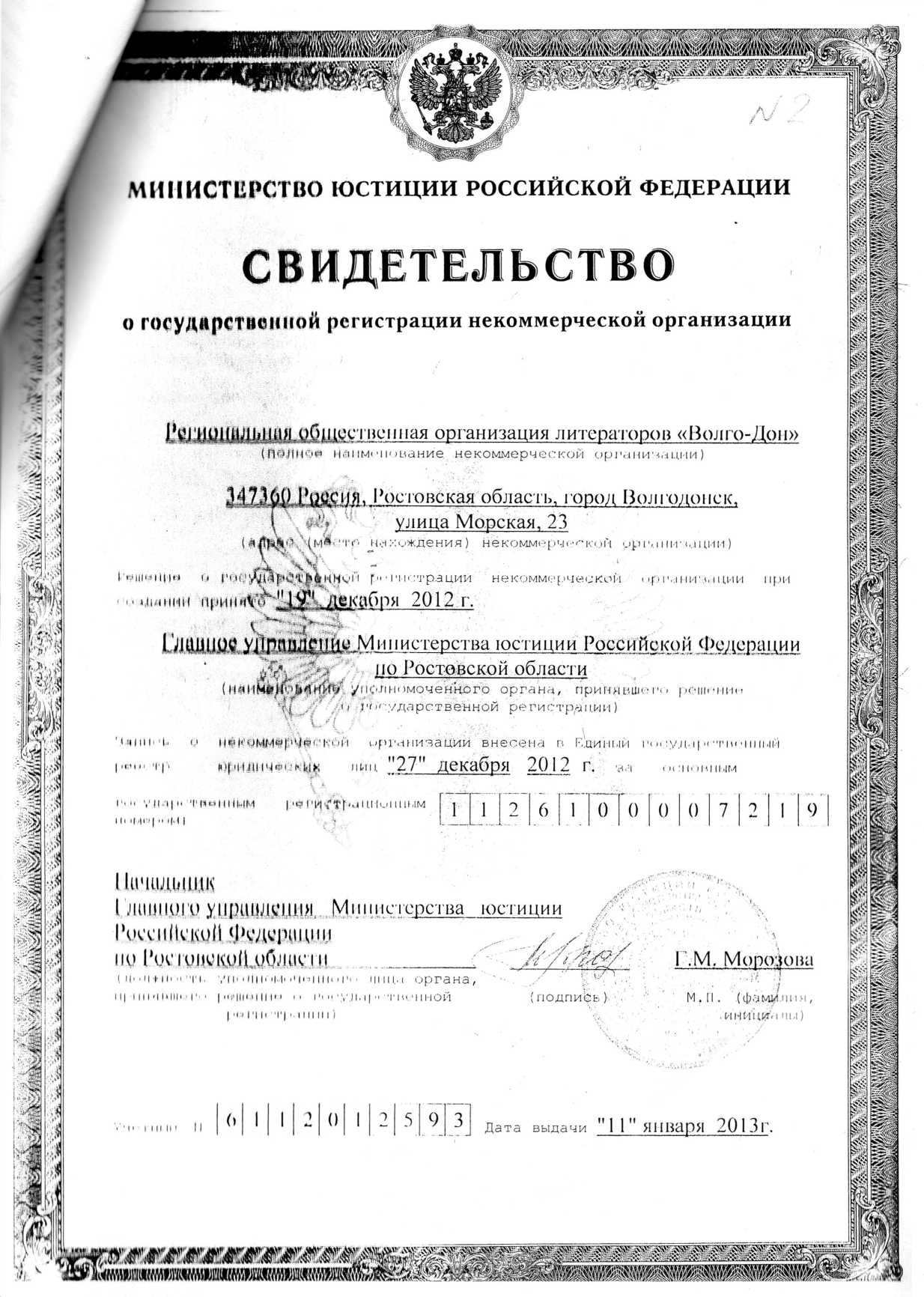 